 PROPOZICE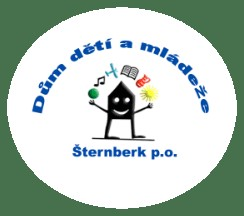 ATLETICKÝ ČTYŘBOJ2. stupeňpro ZŠ a gymnázium města ŠternberkaPOŘADATEL:	Dům dětí a mládeže Šternberk, p. o., Opavská 14, ŠternberkDATUM A MÍSTO:	 pátek 26. 4. 2024 v 9 hod., Šternberk – atletický stadionVEDOUCÍ:		ředitel závodu		Mgr. Sadil Miroslav			hlavní rozhodčí 	Bc. Radim WawraKATEGORIE: 	D1, H1 dívky a hoši 6.tř., 7.tř. ZŠ, prima, sekunda - gymnázium			D2, H2 dívky a hoši 8.tř., 9.tř. ZŠ, tercie, kvarta - gymnáziumV každé kategorii zastupuje školu 5 dívek a 5 chlapců.DISCIPLÍNY:		běh 60m, 800m dívky, 1500m hoši, skok do dálky, hod do dálkyHODNOCENÍ: 	V soutěži jednotlivců se hodnotí umístnění na 1. - 3. místě každé kategorie.PŘIHLÁŠKY: 	do 18. 4. 2024 na adresu: 	DDM Šternberk, p. o. Opavská 14785 01 ŠternberkBc. Radim WawraTel: 736 272 301sport@ddmsternberk.czPřihláška musí obsahovat jméno, příjmení, datum narození, třídu, školu.ČASOVÝ POŘAD: 		DO 9: 00 HODIN PREZENTACE, poté zahájení akce.Po absolvování celého čtyřboje – vyhlášení výsledků.Ceny: Diplom pro 1. – 3. místo u jednotlivců.Poznámka: Vysílající škola ručí za zdravotní stav závodníků.Z akce budou pořizovány videa a fotozáznamy. Pořadatel neručí za pořizování fotek a videozáznamů třetí osobou.